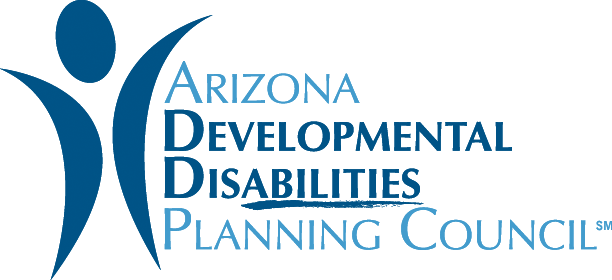 Doing Your Homework: Questions Families and Individuals Can Ask Providers- Review the latest inspection report for the group home or facility, often available online- Ask what type of training employees receive on recognizing and reporting abuse, including sexual abuse. What type of qualifications are needed to work there?- Ask how often staff members turn over - Keep your eyes open; do the individuals seem happy and healthy? Are staff interacting with them positively?- Find out how individuals are informed about how to recognize and report abuse. Is there a sign posted anywhere? Is any information given to families or individuals?- Talk to other families and individuals about their experiences there.Created January 2019https://addpc.az.gov/